Delete the cat and add two sprites like you did in "Catch the Snowflake". The directions are based on the convertible and the snowflake, but you can use any two sprites. Just figure out how to size them properly.SCRATCH Project 7 PONG   Page 1Delete the cat and add two sprites like you did in "Catch the Snowflake". The directions are based on the convertible and the snowflake, but you can use any two sprites. Just figure out how to size them properly."Scratch is developed by the Lifelong Kindergarten Group at the MIT Media Lab. See http://scratch.mit.edu".SCRATCH Project 7  PONG   Page 2"Scratch is developed by the Lifelong Kindergarten Group at the MIT Media Lab. See http://scratch.mit.edu".1) Create a variable named "score" for all sprites1) Create a variable named "score" for all sprites2)  CAR: Click on the car and enter this code. You may need to experiment with the size.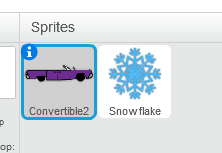 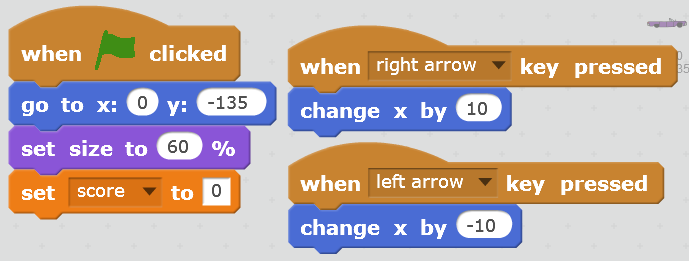 1) Create a variable named "score" for all sprites1) Create a variable named "score" for all sprites1) Create a variable named "score" for all sprites2)  CAR: Click on the car and enter this code. You may need to experiment with the size.2)  CAR: Click on the car and enter this code. You may need to experiment with the size.3) SNOWFLAKE:  Click on the snowflake and enter this code. You may need to experiment with the size.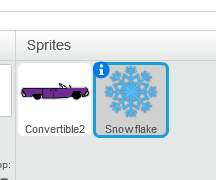 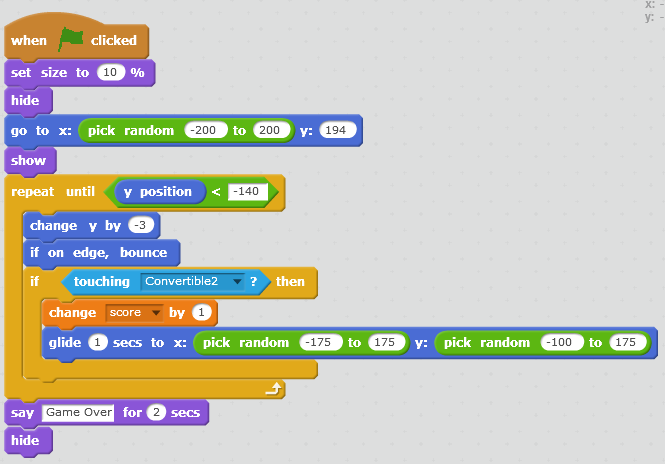 3) SNOWFLAKE:  Click on the snowflake and enter this code. You may need to experiment with the size.